Insight Schools of California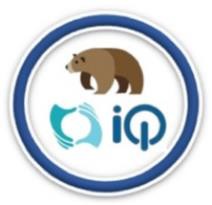 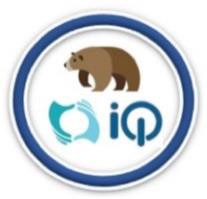 Face-2-Face EventLocation/Event Title:   Museum of Photographic Arts @ Balboa ParkDate:     Friday, March 13th, 2020	Time:   1:00 pmAddress:	1649 El Prado, San Diego, CA 92101Website:	https://mopa.org/Cost:	FreeOther Info:	The mission of the Museum of Photographic Arts in San Diego is to inspire, educate and engage the broadest possible audience through the presentation, collection, and preservation of photography, film and video. MOPA is one of only three museums in the nation dedicated solely to lens-based medium. Located in historic Balboa Park in the heart of San Diego, we offer an annual calendar of relevant, thought-provoking and engaging exhibitions, film festivals and lifespan-learning opportunitiesTeacher Chaperones/Contact Info:Erica Yurman – 707- 847-8477Event Description: MOPA's mission is to inspire, educate and engage through the presentation and preservation of photography, film and video. Self-guided tours allow the class to set the pace for the tour and allow the teacher to lead lively discussions with the students that is meaningful for their learning.Check-in Info: Check in at the front of the museum with Erica Yurman, and we will join a guided tour.Items to bring Liability Release FormPhoto/Video Release FormDriver’s Consent Form (if not accompanied by a parent)